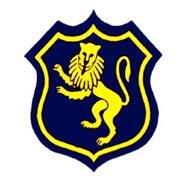 Shirley High SchoolPerforming Arts CollegeStriving for ExcellenceJob Description:Post:		Lead Practitioner - EnglishLine Manager:	SLTAreas of responsibility and guidance:To work with the HOD and SLT to support the teaching and learning in maths, and across the school;To support the department in the teaching of English throughout the school at all phases;To develop and plan resources that can be used within the department that will challenge all students and improve academic outcomes;To support in the monitoring and evaluation of teaching within the department;To promote the ethos of inclusion and challenge within the vision and mission statement of the school;To maintain the standards, expectations and polices of the school and the department at all times;To contribute to the Department Improvement Plan;To ensure that the environment for learning within the department is in line with the school expectations;To support the pastoral life of the school including behaviour within the department and across the school;To support and encourage school and extracurricular opportunities, especially those that enhance the cultural capital of students;To maintain the teacher standards assigned to this role;To teach lessons at all phases that consistency exceed the expectations of the school;Strong knowledge of curriculum, appropriate syllabuses  and national curriculum requirements;To coach and mentor staff identified and run CPD sessions that will help improve the schools learning environment;To support SLT where requested on whole school issues and duties;To improve student attainment, progress and outcomes within personal classes, the department and the school;Take a lead in planning collaboratively with colleagues in order to promote expected practice;Identify and explore links between subjects/curriculum areas in their planning;Provide additional sessions designed to improve the outcomes of identified students;Support and lead on the school monitoring and lesson observations expectations;Keep up to date on latest research and strategies that can enhance the schools teaching and learning experience;Support in the analysis of data to determine areas of strength and development within the department;Have extensive knowledge and understanding of curriculum and related pedagogy through wider professional networks and the latest research and national polices.Personal Qualities:Flexible, enthusiastic  and innovated towards student and staff development;Reliable and conscientious teacher with high expectations in line with the school;Great communication skills with all within the school community;Neat appearance in line with the school policy;Ability to work as part of a successful team and work effectively under pressure;Have the determination and resilience to ensure that all students are challenged in all aspects of school life.Think Green:Support the school in demonstrating good environmental practice (such as energy efficiency, use of sustainable materials, recycling and waste reduction) wherever possible in day-to-day work.Safeguarding and Child Protection:To reinforce and enforce the school commitment to safeguarding and promoting the welfare of children and young people.Uphold the duty of care to ensure that if there are any concerns relating to the welfare or safety of a child they are immediately relayed to the Designated Person(s) with responsibility for safeguarding children.We want all at SHS to believe in and maintain the values of our school: 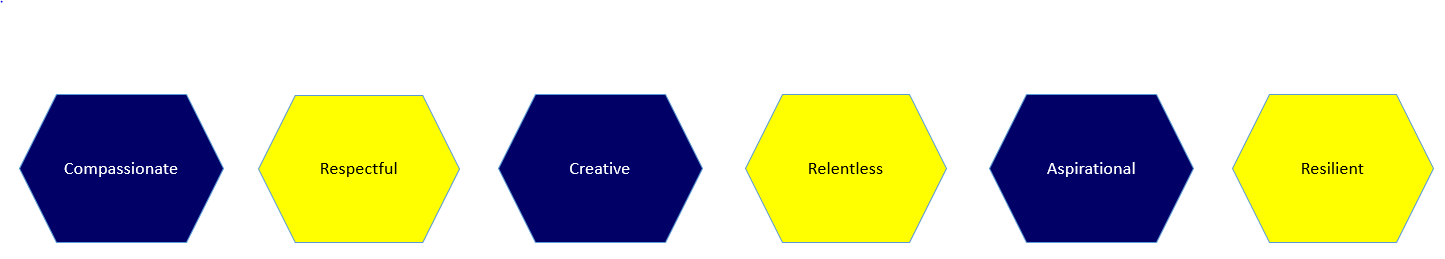 Signature: ………………………………………………………………………………………… Dated: …………………………………………EssentialDesirableQualified Teacher StatusAdditional teaching qualifications or trainingGraduate status in subject area or related subjectSound knowledge of current educational developments, including the use of ITExperience of 11-18 educationStrong analytical skills with regards leadership and getting the best out of colleaguesAbility to teach Key Stage 5National leadership qualificationsTrack record of improving student performanceLead Practitioner accreditationStrong classroom management skillsRelentless drive for student and personal progress and successPassion for learning and inspiring othersRespect for allTrack record of whole school positive impactPassion for teaching and learning and creating resources to support staff challenge all students